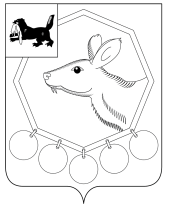 МУНИЦИПАЛЬНОЕ КАЗЁННОЕ УЧРЕЖДЕНИЕ «УПРАВЛЕНИЕ ОБРАЗОВАНИЯ МУНИЦИПАЛЬНОГО ОБРАЗОВАНИЯ «БАЯНДАЕВСКИЙ РАЙОН» ИРКУТСКОЙ ОБЛАСТИ»669120, с. Баяндай, пер. Строительный, 3т. (39537) 9-14-18, т/ф. (39537) 9-13-24РЕЕСТР поставщиков на поставку продуктов питания в детские оздоровительные учрежденияБаяндаевского района в 2015 году№ФИО поставщикаИНННаименование организацииВид поставляемой продукции1Павлов Александр Ефимович8502003835СП СС ПК «Ургы»Мясо и мясные изделия2Мунгалова Тамара Владимировна3849021888ИП «Багира»Продукты питания3Бадуев Юрий Александрович850200024154ИП «Бадуев»Продукты питания4Петрова Татьяна Ивановна8502003306ООО «Багульник»Продукты питания5Балтухаев Аркадий Александрович850201044178ИП БалтухаевПродукты питания